BASES POSTULACIÓN DE EXPOSITORES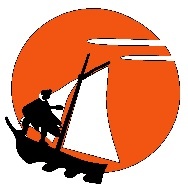 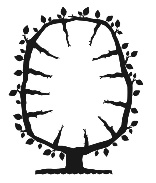 XXI FERIA DE LA BIODIVERSIDAD Y 43º FESTIVAL COSTUMBRISTA CHILOTE ALFREDO HERNANDEZ OJEDA21,22,23,24,25 de febrero 2024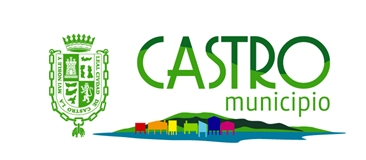 I. Municipalidad de CastroLa Feria de la Biodiversidad y el Festival Costumbrista Chilote Alfredo Hernández Ojeda 2024 constituyen la instancia de mayor proyección de la cultura de Chiloé, siendo una plataforma de enorme envergadura para posicionar el quehacer de nuestros artesanos, campesinos, agrupaciones e individuos comprometidos con desarrollar productos con identidad cultural.La organización está a cargo de Castro Municipio a través de las direcciones: Administración, Desarrollo Comunitario (Dideco), Cultura y Turismo, Seguridad Pública, Gestión Económica y Fiscalización, Taller, Dimao. El objetivo principal de este evento fomentar y fortalecer las expresiones de la cultura e identidad de Chiloé, a través de la exposición de los elementos materiales e inmateriales de la diversidad cultural y natural del territorio chilote.1.- POSTULACIÓN Y SELECCIÓNPara los artesanos, agrupaciones, productores, cooperativas y cultores de Chiloé:a) Postulación: La Comisión Organizadora de la Feria de la Biodiversidad y Festival Costumbrista Chilote “Alfredo Hernández Ojeda” 2024 pondrá a disposición un formulario (papel y digital) que será presentado como documento oficial de postulación a los cupos disponibles para la versión correspondiente, el que deberá ser completado con la propuesta de participación. Esta Comisión tiene la facultad de cursar invitaciones directas para participar a quienes considere como exponentes representativos y destacados en el ámbito de la artesanía, la disposición de cupos es equivalente al 10% de un total de 152 módulos.Habrá cupos reservados para personas en situación de discapacidad (contar con credencial, certificado por la oficina de discapacidad municipal) y cupos para casos sociales, que deberán adjuntar carta dirigida al alcalde.Las presentes bases y el formulario de postulación estarán disponibles desde el jueves 04 de enero al 19 de enero del 2024, en la Oficina de Partes (Blanco 273), Dideco en calle Freire 427, Dirección de Cultura y Turismo, en calle Serrano 320 y en el sitio web www.castromunicipio.cl,  de lunes a viernes en horarios de 09:00 a 13:00 hrs, pero la recepción de formularios y documentos será exclusivamente por Oficina de Partes del municipio hasta el día viernes 19 de enero 2024 hasta las 13:00 hrs.Bases: indican todos los requerimientos para que el expositor postule informadamente, así como las condiciones una vez clasificado. No deben ser devueltas o incluidas en el sobre de postulación.Formulario: debe ser completado con toda la información requerida, lo adicional debe ser adjuntado a la documentación que deberá ser entregada en un sobre cerrado. El material es de archivo por lo que no será devuelto.b) Participantes: Deberán residir desde al menos tres años en la provincia de Chiloé (certificado de JJ.VV, boletas de luz, agua o afín), pudiendo ser personas naturales y agrupaciones formales que claramente desarrollen aportes a la conservación de la biodiversidad y cultura de Chiloé.c) Productos: los productos que estén presentes en la postulación, deberán significar ejemplos concretos del uso, promoción y protección de la biodiversidad y expresiones de la identidad cultural de Chiloé, debiendo cumplir con los siguientes lineamientos para ingresar al proceso de evaluación del Comité Seleccionador:1. Que correspondan a las siguientes áreas: artesanía (fibras vegetales, lana, madera, piedra, conchas y otras materias primas presentes en el territorio), productos silvoagropecuarios, gastronomía especial u otros productos que expresen y promuevan la valoración de nuestra biodiversidad.2. Que utilicen materias primas nativas de Chiloé.3. Que, en su proceso de elaboración, contemple técnicas, usos y formas tradicionales.4. Que, en su proceso de elaboración, contemple técnicas, usos y formas innovadoras o de diseño.5. Que sean productos que contribuyan al fomento de la diversidad productiva y sean destacados en su ámbito.6. Que sean productos amigables con el medio ambiente, que fomenten el reciclaje y el uso sustentable de los recursos naturales de Chiloé.Los productos que no contengan estos lineamientos quedan inmediatamente eliminados del proceso de selección. Los expositores deben escoger un área determinada, no pueden postular productos que mezclen artesanía con gastronomía especial, o mezclar áreas disímiles, esta situación poco clara los dejará automáticamente en lista de espera.La comisión evaluadora tiene la facultad de solicitar que los postulantes presenten sus productos para hacer una inspección de ellos, visitar a los postulantes en sus talleres o lugares de trabajo para observar directamente como se desarrolla el proceso de producción.d) Admisibilidad: Todas las personas naturales, organizaciones, agrupaciones, o entidades interesadas en participar deberán completar el formulario, cuya información solicitada debe ser contestada completamente:En caso de agrupaciones o cooperativas, éstas deberán adjuntar al formulario, la nómina con nombre completo, rut y firma de los integrantes. Junto a un certificado de vigencia de personalidad jurídica con antigüedad no superior a 30 días de la fecha de postulación y estas no deberán tener rendiciones pendientes con la Municipalidad de la Comuna en donde resida (presentar documento de administración y finanzas) Las personas naturales deben acreditar domicilio con certificado emitido por la Junta de vecinos, boletas de luz, agua o afín.Los postulantes en el área de Productos silvoagropecuarios o elaborados (bebestibles/comestibles) deberán adjuntar una copia de su Resolución Sanitaria del producto postulado (la resolución sanitaria obligatoriamente debe ser emitida en la provincia de Chiloé) y autorización del SAG según corresponda.Los postulantes en el área de repostería deberán adjuntar una copia de su Resolución Sanitaria o permiso por parte de Autoridad Sanitaria del o los productos postulados.Los postulantes con productos cosméticos deben presentar autorización del Instituto de Salud Pública para su comercialización. Entiéndase productos cosméticos de bajo riesgo: Jabones sólidos,
Esmaltes de uña, Quita esmaltes, Ceras depilatorias, Lacas para el cabello,
Productos cosméticos no contaminables incorporados en un producto sanitario
(Art. 5°, letra b) DS 239/02 y Resoluciones N°5134, 14/07/03; N° 2327,
24/03/06 y N°2190, 20/10/11), corresponden a las señaladas en los artículos
96-99° del DS 239/02.Postulantes con viveros de plantas forestales nativas, ornamentales y/o frutales deben cumplir con lo establecido en normativa legal, presentando copia de la inscripción del vivero y depósito de plantas respectiva, efectuada en la oficina SAG correspondiente, en cumplimiento del DL de Protección Agrícola N° 3.557 de 1980 y de la Resolución del SAG N° 981 del 2011.Todos los postulantes deberán obligatoriamente entregar fotografías a color (4) de sus productos y antecedentes que acrediten su formación y/o trayectoria como artesano y/o productor. Tales como currículo, certificados, capacitaciones, talleres, participación de ferias, notas de prensa, etc.Las postulantes pertenecientes a alguna agrupación de artesanos de la comuna de Castro que lo indiquen en el formulario tendrán una bonificación adicional en su pauta de evaluación. La Comisión Organizadora del evento se reserva el derecho de eliminar y no evaluar cualquier postulación cuyo formulario se encuentre incompleto, así como solicitar información adicional que avale la postulación. No podrán postular aquellas personas naturales y/o agrupaciones que en la versión 2023 no hayan cumplido con las bases y con los acuerdos suscritos con la comisión organizadora, junto a quienes no hayan justificado oportunamente su inasistencia al evento. Debido a que la Feria de la Biodiversidad y Festival Costumbrista Chilote “Alfredo Hernández Ojeda” 2024 es un espacio en el cual se pueden generar recursos económicos, por lo anterior no podrán participar aquellas organizaciones o personas naturales que se encuentren involucradas en procesos judiciales relacionados con la administración de fondos estatales y/o municipales; así como también aquellas que tengan deudas con el Servicio de Impuesto Interno (SII) y/o municipalidad.e) Plazos:Proceso de postulación: se inicia el jueves 04 de enero 2024 y finaliza impostergablemente el viernes 19 de enero de 2024, a las 13:00 hrs. El formulario y la documentación adjunta deben entregarse en sobre cerrado, dirigido a la Comisión Organizadora de la Feria de la Biodiversidad y Festival Costumbrista Chilote “Alfredo Hernández Ojeda” 2024 y entregado en la oficina de Partes del municipio, ubicado en Calle Blanco Encalada nº 273 (único lugar de recepción física).Jornada informativa sobre bases y proceso de postulación: el día martes 09 de enero del 2024 a las 10.00 hrs. en el auditorio del Centro Cultural, se realizará una jornada informativa para aclarar presencialmente dudas y consultas sobre las bases, formulario y proceso de postulación. A esta actividad pueden asistir todos los interesados en postular (se adjunta a las bases cronograma de fechas).Entrega de los resultados de la selección: La publicación de resultados se realizara en la página web municipal www.castromunicipio.cl y además se harán públicas en dependencias de la Municipalidad, Dirección de Desarrollo Comunitario (Dideco), Centro Cultural y la Oficina de Turismo, ubicada en la Plaza de Armas. Esta se realizará el día lunes 29 de enero de 2024 con la publicación de los clasificados.f) Elegibilidad: los postulantes quedan sujetos a evaluación por parte del Comité de Selección integrado por profesionales de las Direcciones de Dideco, Cultura y Turismo y Administración. La selección de los postulantes obedecerá a los criterios estipulados en las presentes bases y en relación a la cantidad y calidad de los expositores postulantes. Existirá una lista de espera vigente hasta la semana de realización de este evento.2.- PARTICIPACIÓN EN EL EVENTOa) Condiciones de participación: los expositores clasificados deberán participar de manera obligatoria de las instancias de capacitación y reuniones informativas previas al evento, asumiendo los compromisos que de ellas emanen. La inasistencia a las reuniones es causal inmediata de descalificación. A lo menos se efectuará una reunión de coordinación general entre la Comisión Organizadora y representantes de Organismos Estatales (SAG, SII, CONAF, y Autoridad Sanitaria), el que será avisado con antelación a los expositores seleccionados.b) Permanencia: el postulante seleccionado, ya en calidad de expositor (individual o agrupación), debe ser quien ocupe el puesto asignado durante todos los días del evento que le corresponda, ya sea este de la modalidad de artesanía quienes deberán estar a contar de la inauguración de la Feria de la Biodiversidad y hasta la clausura del Festival Costumbrista Chilote “Alfredo Hernández Ojeda” 2024 (21 hasta 25 de Febrero del 2024). Ah sí mismo los postulantes seleccionados en la modalidad de gastronomía deberán estar a contar desde la inauguración de la Feria de la Biodiversidad hasta la clausura de la misma (21 hasta 23 de Febrero del 2024), ambas modalidades tanto gastronomía como artesanía deberán estar en horario comprendido desde las 10:00 hasta las 20:00 hrs. En caso de inasistencia, por razones de fuerza mayor, debe dar aviso con antelación a la Comisión Organizadora. En caso de que el expositor no se presente en la jornada inaugural u otra jornada, sin justificación alguna, el puesto obtenido será asignado inmediatamente a otro postulante en lista de espera.c) Fiscalización: durante los días del evento se constituirá un equipo de guías y fiscalizadores que velarán por el cumplimiento del reglamento y bases de participación a favor de la óptima realización del festival.Todo expositor deberá entregar los datos requeridos por las encuestas que se apliquen diariamente, dado que constituyen antecedentes a considerar en las postulaciones de versiones posteriores y, a la vez, consisten en una valiosa información para la evaluación y registro del evento.Se fiscalizará:Que los productos expuestos correspondan estrictamente a los declarados en la postulación, sin excepción.Que el expositor cumpla con los requisitos de participación estipulados en las presentes bases.Cabe señalar que a su vez, los integrantes de la Comisión ejercerán un rol orientador y supervisor a lo largo del desarrollo del evento, indicaciones que deben ser acatadas por los expositores participantes.d) Cantidad de productos: los módulos deben contar con la suficiente cantidad de productos para todos los días del evento. Los expositores no pueden abandonar el lugar asignado en un horario no convenido por razones de falta de stock, con antelación deberán tomar las precauciones del caso. El día inaugural y de forma excepcional para el transporte de productos e insumos se permite la entrada de vehículos cerca de los módulos, pero ellos deben ser retirados a más tardar a las 11:00 hrs para los siguientes días el permiso de ingreso de vehículos será hasta las 10:00 horas.Los productos a comercializar deberán tener su precio visible en al menos un ejemplar de cada tipo. Es importante contar con el stock suficiente, pero no es necesario que todo esté en exposición, considerando el tamaño reducido de los módulos la exposición debe ser proporcionada para que los visitantes puedan apreciar y diferenciar adecuadamente los productos.e) Conducta: los expositores velarán en todo momento el cumplimiento de normas y pautas de respeto y buena conducta tanto con las personas vinculadas a la organización, así como con los demás expositores de dicha versión. Las acciones de indisciplina, el no acatar los acuerdos suscritos y/o las instrucciones de la comisión organizadora es causal de inmediata descalificación y marginación del expositor en el evento en curso y de futuras versiones, ya que en conjunto debemos velar para que la Feria de la Biodiversidad y Festival Costumbrista Chilote “Alfredo Hernández Ojeda” 2024, sean una muestra de los valores sociales y culturales de Chiloé.f) Estímulos: La Comisión Organizadora, en el transcurso del evento, seleccionará a los exponentes que más se destaquen en las siguientes líneas:Mejor presentación de móduloPremio a la tradición Producto innovadorRepresentatividad de la Feria de la BiodiversidadLa Comisión se reserva el derecho de asignar nuevas categorías de acuerdo al reglamento interno. Dicho estímulo será entregado públicamente el día de clausura del Festival Costumbrista Chilote “Alfredo Hernández Ojeda” 2024.g) Incumplimientos: El incumplimiento de alguno de los requisitos considerados en las presentes bases amerita la no aceptación del postulante en versiones futuras. La evaluación de los expositores durante las versiones anteriores queda consignada como documento del Comité Seleccionador, lo que puede entregar antecedentes para quedar automáticamente fuera del presente proceso de postulación para la Feria de la Biodiversidad y Festival Costumbrista Chilote “Alfredo Hernández Ojeda” 2024.3.- DE LOS MÓDULOS ASIGNADOSa) Propiedad: Es importante destacar que todos los módulos y toda la infraestructura del parque es propiedad de la Municipalidad, sin embargo, este fue cedido en comodato al SERVIU en el año 2016 hasta el año 2025 y actualmente se encuentra siendo administrado por una empresa externa; dado lo anterior los módulos sólo se facilitan a los expositores para los fines de esta XXI Feria de la Biodiversidad y 42° Festival Costumbrista Chilote “Alfredo Hernández Ojeda” 2024   Por lo tanto, todas las mejoras realizadas en los módulos son acciones voluntarias de exclusiva responsabilidad del expositor y no constituyen un vínculo de propiedad del espacio. En consecuencia, la Comisión Organizadora realizará sorteo de asignación de módulos sólo en caso de la XXI Feria de la Biodiversidad.b) Cantidad: Cada postulante (individual o agrupación) puede acceder a 01 módulo. Cabe puntualizar que el tamaño de los módulos es reducido, razón por la cual dependiendo del puesto, se considera la presencia de no más de 3 personas. c) Inventario del Módulo: Se entrega con instalación eléctrica y red de agua potable siempre y cuando los productos expuestos así lo ameriten (pirograbados, manipulación de alimentos, etc.).  Requisito que el expositor indicará en el documento de compromiso de participación.d) Estética de los módulos: Los módulos deben respetar los lineamientos estéticos planteados para el evento, con criterios de presentación acorde con la estética que proyecta la Identidad Cultural de Chiloé. Se prohíbe el uso de cartones, papeles, plumavit, manuscritos u otros elementos no acordes a la estética general de la Feria. También se regulará el excesivo uso de PVC como material de difusión, es importante que los expositores desarrollen estrategias creativas con materias primas locales (pirograbados, remarcados con soga, tallados, etc.)e) Carácter didáctico: Los puestos son, ante todo, un espacio para difundir las expresiones de la cultura chilota a través de los  productos seleccionados, razón por la cual los expositores deberán considerar elementos didácticos que permitan conocer el proceso de elaboración de los mismos. En los casos en que sea posible (dada las condiciones de espacio), es fundamental mostrar parte del proceso en vivo.f) Permisos: La Municipalidad de Castro no realiza cobros por derecho al uso de módulo. En este caso el permiso es el documento de “Compromiso de Participación” que se suscribe luego de ser seleccionado por la Comisión, no obstante, los expositores deberán considerar tanto las regulaciones vigentes del SII, SAG, ISP y de Autoridad Sanitaria para poder exponer sus productos:- Expositores sin inicio de actividades deben acogerse al artículo 64 del código tributario, lo que está relacionado con el impuesto fijo.- Expositores con inicio de actividades deben presentar ante el SII el formulario 2117.- Expositores de productos alimenticios deben contar con Resolución Sanitaria al día, los que no la posean deben acogerse al Decreto Supremo 214 o en su defecto al Decreto Supremo 19749 (MEF) de la Autoridad Sanitaria.-Expositores que expendan bebidas alcohólicas deberán cumplir con todas las exigencias establecidas en la Ley Nº18.455.De igual forma, deberán cumplir  con los requisitos exigidos por la  Autoridad Sanitaria (permisos), y “Resolución Sanitaria” en aquellos productos que así lo ameritaran. Las dudas respectivas a la documentación deben hacerlas directamente a los organismos estatales mencionados.FORMULARIO POSTULACIÓN EXPOSITORES 2024REGISTRO VISUAL OBLIGATORIO:Ud. debe adjuntar a este formulario 4 fotografías a color donde se puedan observar claramente los productos con los que postula. Este material no le será devuelto.DECLARACIÓN JURADA SIMPLE Castro,.………/………………………./ 2024A través del presente documento, yo (nombre del postulante)………………………………………….....………………………………………………………………….rut……….………..……………………………, declaro que toda la información expuesta en el formulario y documentación adjunta es fidedigna. Declaro conocer y aceptar todo lo estipulado en las bases y proceso de postulación a la Feria de la Biodiversidad y Festival Costumbrista Chilote “Alfredo Hernández Ojeda” 2024.Me comprometo a seguir los conductos definidos en las bases, aceptar y cumplir todas las resoluciones que sobre mi postulación adopte la comisión seleccionadora y comisión organizadora de estos eventos._____________________________Firma del postulanteFeria de la Biodiversidad y Festival Costumbrista Chilote “Alfredo Hernández Ojeda” 2024ANTECEDENTES POSTULANTES  GASTRONÓMICOS  Y ARTESANOS (AS) Nombre:                                                                         Rut: 				              Dirección:Comuna: 				    Fono:	Correo electrónico:                                                ¿Posee inicio de actividades?         SÍ__  NO__ANTECEDENTES POSTULANTES Nombre Agrupación:                                                                         Rut: 				Dirección:Comuna: 		N° Personalidad Jurídica:                                 Representante Legal:                Correo electrónico:                                             Fono:	ANTECEDENTES CASOS SOCIALES Nombre:Rut:                                         Dirección:Comuna: 		Detalles de casoADJUNTAR TODA LA DOCUMENTACIÓN QUE DE MUESTRE EL CASO MAS CARTA A ALCALDE )Correo electrónico:                                             Fono:	ANTECEDENTES POSTULANTE (LEY 20.422)Nombre:Rut: 				Dirección:Comuna: 		N° Personalidad Jurídica:                                 Documentos que adjuntos: (credencial, etc)Correo electrónico:                                             Fono:	DESCRIPCIÓN DE SU QUEHACERÁREA  A POSTULAR                                     Artesanía__     Gastronomía Especial __                                                     Productos silvoagropecuarios__  Otros productos Biodiversidad__Mi producto consiste en:……………………………………………………………………………………………………………….…...……………………………………………………………………………………………………………….…………………………………………………………………………………………………………………………TÉCNICAS Y MATERIAS PRIMAS EMPLEADAS Las técnicas que utilizo para realizar mi producto son:……………………………………………………………………………………………………………………. …………………………………………………………………………………………………………………….Las materias primas que utilizo para realizar mi producto son:..........................................……………………………………………………………………………………………………..………………………………………………………………………………………………….Provienen de:……………………………………………………………………………………………….….………………………………………………………………………………………………………………..….¿Por qué cree usted que su producto debe estar presente en el evento?…………………………………………………………………………………………………………………….……………………………………………………………………………………………………………………PRODUCTOS A EXPONER:1.2.3.4.ANTECEDENTES OBLIGATORIOS PARA RESPALDAR LA POSTULACIÓN:Para respaldar su trayectoria como artesano y/o productor Ud. debe adjuntar obligatoriamente la documentación que respalde su condición a través de un currículo que dé cuenta de su trayectoria en el oficio, certificados de capacitaciones, participación en talleres, exposiciones, reconocimientos, permisos, u otros, etc.En caso de postular a venta de productos alimenticios y/o bebidas alcohólicas, debe adjuntar obligatoriamente los permisos correspondientes.Adjuntar 4 fotografías a color de los productos a vender en la Feria de la Biodiversidad y Festival Costumbrista Chilote “Alfredo Hernández Ojeda” 2024.